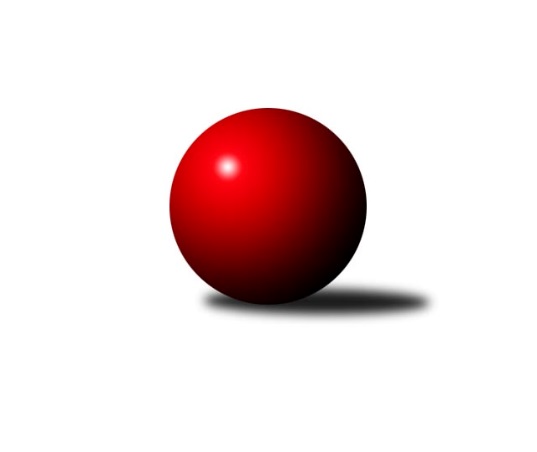 Č.20Ročník 2023/2024	17.6.2024 Jihomoravský KP2 sever 2023/2024Statistika 20. kolaTabulka družstev:		družstvo	záp	výh	rem	proh	skore	sety	průměr	body	plné	dorážka	chyby	1.	KS Devítka Brno A	18	15	2	1	115.5 : 28.5 	(154.5 : 61.5)	2502	32	1736	766	49.2	2.	KK Moravská Slávia Brno G	18	14	2	2	96.5 : 47.5 	(130.0 : 86.0)	2418	30	1700	717	57.6	3.	KK Moravská Slávia Brno E	18	10	1	7	82.0 : 62.0 	(120.5 : 95.5)	2381	21	1681	700	59.7	4.	TJ Sokol Brno IV B	18	9	3	6	78.0 : 66.0 	(109.0 : 107.0)	2420	21	1710	710	62.1	5.	SK Brno Žabovřesky B	17	9	2	6	76.5 : 59.5 	(112.0 : 92.0)	2355	20	1663	692	58.7	6.	KK Orel Telnice B	18	8	2	8	74.0 : 70.0 	(113.0 : 103.0)	2371	18	1680	691	68.1	7.	SKK Veverky Brno B	19	9	0	10	67.5 : 84.5 	(102.5 : 125.5)	2234	18	1601	634	68.7	8.	KK Moravská Slávia Brno F	17	8	1	8	73.5 : 62.5 	(116.0 : 88.0)	2351	17	1664	687	64.2	9.	KK Slovan Rosice D	17	7	1	9	63.5 : 72.5 	(106.5 : 97.5)	2375	15	1665	710	57.5	10.	KK Ořechov	18	2	0	16	38.0 : 106.0 	(78.5 : 137.5)	2269	4	1621	648	78.3	11.	KS Devítka Brno B	18	0	0	18	19.0 : 125.0 	(33.5 : 182.5)	1976	0	1471	505	122.9Tabulka doma:		družstvo	záp	výh	rem	proh	skore	sety	průměr	body	maximum	minimum	1.	KS Devítka Brno A	9	8	1	0	59.5 : 12.5 	(78.5 : 29.5)	2506	17	2619	2415	2.	KK Moravská Slávia Brno G	9	8	1	0	52.5 : 19.5 	(69.0 : 39.0)	2518	17	2586	2412	3.	SKK Veverky Brno B	9	6	0	3	38.5 : 33.5 	(57.0 : 51.0)	2385	12	2512	2295	4.	SK Brno Žabovřesky B	9	5	1	3	43.0 : 29.0 	(63.5 : 44.5)	2336	11	2420	2215	5.	KK Moravská Slávia Brno E	9	5	1	3	43.0 : 29.0 	(61.0 : 47.0)	2468	11	2504	2433	6.	KK Slovan Rosice D	9	5	1	3	40.0 : 32.0 	(61.0 : 47.0)	2587	11	2657	2484	7.	KK Orel Telnice B	9	4	1	4	36.0 : 36.0 	(55.0 : 53.0)	2181	9	2343	2075	8.	TJ Sokol Brno IV B	9	4	1	4	34.0 : 38.0 	(52.0 : 56.0)	2398	9	2528	2310	9.	KK Moravská Slávia Brno F	8	4	0	4	36.5 : 27.5 	(56.0 : 40.0)	2423	8	2522	2318	10.	KK Ořechov	9	1	0	8	20.5 : 51.5 	(38.5 : 69.5)	2326	2	2431	2254	11.	KS Devítka Brno B	9	0	0	9	12.0 : 60.0 	(23.5 : 84.5)	1910	0	2068	1405Tabulka venku:		družstvo	záp	výh	rem	proh	skore	sety	průměr	body	maximum	minimum	1.	KS Devítka Brno A	9	7	1	1	56.0 : 16.0 	(76.0 : 32.0)	2498	15	2715	2349	2.	KK Moravská Slávia Brno G	9	6	1	2	44.0 : 28.0 	(61.0 : 47.0)	2418	13	2601	2190	3.	TJ Sokol Brno IV B	9	5	2	2	44.0 : 28.0 	(57.0 : 51.0)	2417	12	2645	2112	4.	KK Moravská Slávia Brno E	9	5	0	4	39.0 : 33.0 	(59.5 : 48.5)	2382	10	2554	2235	5.	SK Brno Žabovřesky B	8	4	1	3	33.5 : 30.5 	(48.5 : 47.5)	2359	9	2486	2290	6.	KK Orel Telnice B	9	4	1	4	38.0 : 34.0 	(58.0 : 50.0)	2410	9	2636	2129	7.	KK Moravská Slávia Brno F	9	4	1	4	37.0 : 35.0 	(60.0 : 48.0)	2355	9	2554	2144	8.	SKK Veverky Brno B	10	3	0	7	29.0 : 51.0 	(45.5 : 74.5)	2204	6	2438	1875	9.	KK Slovan Rosice D	8	2	0	6	23.5 : 40.5 	(45.5 : 50.5)	2332	4	2487	2189	10.	KK Ořechov	9	1	0	8	17.5 : 54.5 	(40.0 : 68.0)	2264	2	2447	2064	11.	KS Devítka Brno B	9	0	0	9	7.0 : 65.0 	(10.0 : 98.0)	1982	0	2143	1696Tabulka podzimní části:		družstvo	záp	výh	rem	proh	skore	sety	průměr	body	doma	venku	1.	KS Devítka Brno A	10	9	1	0	64.5 : 15.5 	(84.5 : 35.5)	2457	19 	4 	1 	0 	5 	0 	0	2.	KK Moravská Slávia Brno G	10	8	1	1	54.5 : 25.5 	(68.5 : 51.5)	2491	17 	5 	0 	0 	3 	1 	1	3.	SK Brno Žabovřesky B	10	7	0	3	48.5 : 31.5 	(70.5 : 49.5)	2361	14 	3 	0 	2 	4 	0 	1	4.	TJ Sokol Brno IV B	10	6	1	3	47.0 : 33.0 	(66.0 : 54.0)	2506	13 	2 	1 	2 	4 	0 	1	5.	KK Orel Telnice B	10	5	1	4	43.0 : 37.0 	(63.5 : 56.5)	2307	11 	3 	0 	2 	2 	1 	2	6.	KK Slovan Rosice D	10	5	1	4	40.5 : 39.5 	(65.0 : 55.0)	2349	11 	3 	1 	1 	2 	0 	3	7.	KK Moravská Slávia Brno F	10	4	1	5	42.5 : 37.5 	(72.5 : 47.5)	2429	9 	2 	0 	3 	2 	1 	2	8.	KK Moravská Slávia Brno E	10	4	0	6	38.0 : 42.0 	(59.0 : 61.0)	2399	8 	2 	0 	3 	2 	0 	3	9.	SKK Veverky Brno B	10	3	0	7	28.5 : 51.5 	(47.5 : 72.5)	2158	6 	2 	0 	3 	1 	0 	4	10.	KK Ořechov	10	1	0	9	23.0 : 57.0 	(45.0 : 75.0)	2214	2 	0 	0 	5 	1 	0 	4	11.	KS Devítka Brno B	10	0	0	10	10.0 : 70.0 	(18.0 : 102.0)	1922	0 	0 	0 	5 	0 	0 	5Tabulka jarní části:		družstvo	záp	výh	rem	proh	skore	sety	průměr	body	doma	venku	1.	KS Devítka Brno A	8	6	1	1	51.0 : 13.0 	(70.0 : 26.0)	2591	13 	4 	0 	0 	2 	1 	1 	2.	KK Moravská Slávia Brno E	8	6	1	1	44.0 : 20.0 	(61.5 : 34.5)	2370	13 	3 	1 	0 	3 	0 	1 	3.	KK Moravská Slávia Brno G	8	6	1	1	42.0 : 22.0 	(61.5 : 34.5)	2363	13 	3 	1 	0 	3 	0 	1 	4.	SKK Veverky Brno B	9	6	0	3	39.0 : 33.0 	(55.0 : 53.0)	2369	12 	4 	0 	0 	2 	0 	3 	5.	KK Moravská Slávia Brno F	7	4	0	3	31.0 : 25.0 	(43.5 : 40.5)	2312	8 	2 	0 	1 	2 	0 	2 	6.	TJ Sokol Brno IV B	8	3	2	3	31.0 : 33.0 	(43.0 : 53.0)	2353	8 	2 	0 	2 	1 	2 	1 	7.	KK Orel Telnice B	8	3	1	4	31.0 : 33.0 	(49.5 : 46.5)	2389	7 	1 	1 	2 	2 	0 	2 	8.	SK Brno Žabovřesky B	7	2	2	3	28.0 : 28.0 	(41.5 : 42.5)	2377	6 	2 	1 	1 	0 	1 	2 	9.	KK Slovan Rosice D	7	2	0	5	23.0 : 33.0 	(41.5 : 42.5)	2471	4 	2 	0 	2 	0 	0 	3 	10.	KK Ořechov	8	1	0	7	15.0 : 49.0 	(33.5 : 62.5)	2374	2 	1 	0 	3 	0 	0 	4 	11.	KS Devítka Brno B	8	0	0	8	9.0 : 55.0 	(15.5 : 80.5)	1996	0 	0 	0 	4 	0 	0 	4 Zisk bodů pro družstvo:		jméno hráče	družstvo	body	zápasy	v %	dílčí body	sety	v %	1.	Oldřich Kopal 	KS Devítka Brno A 	17	/	18	(94%)	34	/	36	(94%)	2.	Karel Brandejský 	KK Moravská Slávia Brno E 	15	/	17	(88%)	27.5	/	34	(81%)	3.	Štěpán Večerka 	KK Moravská Slávia Brno G 	15	/	17	(88%)	27	/	34	(79%)	4.	Jaroslav Sedlář 	KS Devítka Brno A 	13.5	/	17	(79%)	27	/	34	(79%)	5.	Radim Jelínek 	SK Brno Žabovřesky B 	13	/	16	(81%)	23	/	32	(72%)	6.	Lenka Indrová 	KK Moravská Slávia Brno F 	13	/	16	(81%)	22.5	/	32	(70%)	7.	Marika Celbrová 	KK Moravská Slávia Brno F 	13	/	17	(76%)	27	/	34	(79%)	8.	Jaroslav Sláma 	KS Devítka Brno A 	12	/	15	(80%)	21	/	30	(70%)	9.	Petr Berka 	TJ Sokol Brno IV B 	12	/	16	(75%)	23.5	/	32	(73%)	10.	Alena Dvořáková 	KK Orel Telnice B 	12	/	16	(75%)	23	/	32	(72%)	11.	Libuše Janková 	TJ Sokol Brno IV B 	12	/	16	(75%)	22	/	32	(69%)	12.	Jiří Bělohlávek 	KK Moravská Slávia Brno E 	12	/	16	(75%)	22	/	32	(69%)	13.	Petr Juránek 	KS Devítka Brno A 	12	/	16	(75%)	21	/	32	(66%)	14.	Martin Večerka 	KK Moravská Slávia Brno G 	12	/	16	(75%)	20	/	32	(63%)	15.	Radka Rosendorfová 	KS Devítka Brno A 	11	/	13	(85%)	18.5	/	26	(71%)	16.	Lenka Vaňková 	KK Moravská Slávia Brno F 	11	/	16	(69%)	20	/	32	(63%)	17.	Vítězslav Krapka 	SK Brno Žabovřesky B 	10.5	/	15	(70%)	20	/	30	(67%)	18.	Jiří Jungmann 	KK Moravská Slávia Brno E 	10	/	14	(71%)	18.5	/	28	(66%)	19.	Martin Doležal 	SKK Veverky Brno B 	10	/	17	(59%)	19	/	34	(56%)	20.	Pavel Medek 	SKK Veverky Brno B 	9.5	/	17	(56%)	17.5	/	34	(51%)	21.	Jiří Martínek 	KS Devítka Brno B 	9	/	10	(90%)	13	/	20	(65%)	22.	Stanislav Barva 	KS Devítka Brno A 	9	/	13	(69%)	19	/	26	(73%)	23.	Josef Hájek 	KK Orel Telnice B 	9	/	13	(69%)	17	/	26	(65%)	24.	Marek Černý 	SK Brno Žabovřesky B 	9	/	16	(56%)	19.5	/	32	(61%)	25.	Jaroslav Komárek 	TJ Sokol Brno IV B 	8.5	/	11	(77%)	12	/	22	(55%)	26.	Štěpán Kalas 	KK Moravská Slávia Brno G 	8.5	/	15	(57%)	16.5	/	30	(55%)	27.	Martina Kliková 	KK Moravská Slávia Brno G 	8	/	13	(62%)	15.5	/	26	(60%)	28.	Václav Vaněk 	KK Moravská Slávia Brno F 	8	/	15	(53%)	16	/	30	(53%)	29.	Zdeněk Kouřil 	SK Brno Žabovřesky B 	8	/	15	(53%)	14.5	/	30	(48%)	30.	Antonín Zvejška 	SK Brno Žabovřesky B 	8	/	16	(50%)	16	/	32	(50%)	31.	Jan Vrožina 	KK Moravská Slávia Brno F 	7.5	/	17	(44%)	14.5	/	34	(43%)	32.	Milan Kučera 	KK Moravská Slávia Brno E 	7	/	8	(88%)	13	/	16	(81%)	33.	Jan Bernatík 	KK Moravská Slávia Brno G 	7	/	10	(70%)	14	/	20	(70%)	34.	Jiří Hrdlička 	KK Slovan Rosice D 	7	/	11	(64%)	12	/	22	(55%)	35.	Petr Vyhnalík 	KK Slovan Rosice D 	7	/	13	(54%)	17.5	/	26	(67%)	36.	Robert Zajíček 	KK Orel Telnice B 	7	/	13	(54%)	11	/	26	(42%)	37.	Milan Doušek 	KK Orel Telnice B 	7	/	14	(50%)	18	/	28	(64%)	38.	Jozef Pavlovič 	KK Moravská Slávia Brno E 	7	/	15	(47%)	17.5	/	30	(58%)	39.	Zdeněk Vladík 	SK Brno Žabovřesky B 	7	/	16	(44%)	17	/	32	(53%)	40.	Miloš Vážan 	SKK Veverky Brno B 	7	/	16	(44%)	13	/	32	(41%)	41.	Jaromíra Čáslavská 	SKK Veverky Brno B 	7	/	17	(41%)	18	/	34	(53%)	42.	Petr Smejkal 	KK Ořechov 	7	/	17	(41%)	13	/	34	(38%)	43.	Radek Hrdlička 	KK Slovan Rosice D 	6.5	/	15	(43%)	16	/	30	(53%)	44.	Miroslav Oujezdský 	KK Moravská Slávia Brno G 	6	/	6	(100%)	12	/	12	(100%)	45.	Markéta Mikáčová 	KK Orel Telnice B 	6	/	11	(55%)	14	/	22	(64%)	46.	Robert Ondrůj 	KK Orel Telnice B 	6	/	13	(46%)	12	/	26	(46%)	47.	Jaroslav Zmeškal 	KK Slovan Rosice D 	6	/	16	(38%)	16	/	32	(50%)	48.	Vladimír Veselý 	SKK Veverky Brno B 	5	/	8	(63%)	11	/	16	(69%)	49.	Martin Pokorný 	TJ Sokol Brno IV B 	5	/	8	(63%)	9	/	16	(56%)	50.	Zdeněk Holoubek 	TJ Sokol Brno IV B 	5	/	10	(50%)	10.5	/	20	(53%)	51.	Anastasios Jiaxis 	KK Slovan Rosice D 	5	/	11	(45%)	9	/	22	(41%)	52.	Pavel Zajíc 	KK Slovan Rosice D 	5	/	11	(45%)	8	/	22	(36%)	53.	David Raška 	SKK Veverky Brno B 	5	/	12	(42%)	11	/	24	(46%)	54.	Jiří Žák 	TJ Sokol Brno IV B 	5	/	12	(42%)	11	/	24	(46%)	55.	Jiří Černohlávek 	KS Devítka Brno A 	5	/	13	(38%)	11	/	26	(42%)	56.	Martin Ryšavý 	KK Ořechov 	4.5	/	7	(64%)	10	/	14	(71%)	57.	Radka Konečná 	KK Ořechov 	4.5	/	12	(38%)	11	/	24	(46%)	58.	Ľubomír Kubaský 	KK Slovan Rosice D 	4	/	6	(67%)	7	/	12	(58%)	59.	Libor Čížek 	KK Ořechov 	4	/	7	(57%)	10	/	14	(71%)	60.	Martin Mikulič 	KK Moravská Slávia Brno G 	4	/	7	(57%)	9	/	14	(64%)	61.	Dan Šrámek 	KK Slovan Rosice D 	4	/	8	(50%)	10	/	16	(63%)	62.	Jaroslava Prokešová 	KK Orel Telnice B 	4	/	9	(44%)	8	/	18	(44%)	63.	Radek Probošt 	KK Moravská Slávia Brno E 	4	/	13	(31%)	7.5	/	26	(29%)	64.	Hana Remešová 	KK Moravská Slávia Brno G 	4	/	14	(29%)	9	/	28	(32%)	65.	Milan Sklenák 	KK Moravská Slávia Brno E 	4	/	17	(24%)	9	/	34	(26%)	66.	Michal Hrdlička 	KK Slovan Rosice D 	3	/	3	(100%)	6	/	6	(100%)	67.	Rudolf Zouhar 	TJ Sokol Brno IV B 	3	/	4	(75%)	6	/	8	(75%)	68.	Pavel Porč 	KK Ořechov 	3	/	10	(30%)	7	/	20	(35%)	69.	Daniel Mikša 	KK Ořechov 	3	/	12	(25%)	7	/	24	(29%)	70.	Josef Polák 	KK Moravská Slávia Brno F 	3	/	13	(23%)	9.5	/	26	(37%)	71.	Vítězslav Kopal 	KS Devítka Brno B 	3	/	13	(23%)	6	/	26	(23%)	72.	Lucie Kulendíková 	KS Devítka Brno B 	3	/	16	(19%)	6	/	32	(19%)	73.	Ivona Hájková 	TJ Sokol Brno IV B 	2.5	/	11	(23%)	6	/	22	(27%)	74.	Petra Rejchrtová 	KK Moravská Slávia Brno G 	2	/	2	(100%)	4	/	4	(100%)	75.	Cyril Vaško 	KS Devítka Brno A 	2	/	3	(67%)	3	/	6	(50%)	76.	Jan Šustr 	KK Orel Telnice B 	2	/	4	(50%)	4.5	/	8	(56%)	77.	Miroslav Krapka 	KK Moravská Slávia Brno F 	2	/	4	(50%)	4.5	/	8	(56%)	78.	Jiří Josefík 	TJ Sokol Brno IV B 	2	/	5	(40%)	4	/	10	(40%)	79.	Jakub Klištinec 	KK Slovan Rosice D 	2	/	6	(33%)	4	/	12	(33%)	80.	Leona Jelínková 	KK Ořechov 	2	/	6	(33%)	4	/	12	(33%)	81.	František Uher 	SKK Veverky Brno B 	2	/	8	(25%)	6	/	16	(38%)	82.	Roman Jurnečka 	SKK Veverky Brno B 	2	/	9	(22%)	4	/	18	(22%)	83.	Vítězslav Klusák 	KS Devítka Brno B 	2	/	18	(11%)	3.5	/	36	(10%)	84.	Jaromír Doležel 	KK Moravská Slávia Brno G 	1	/	1	(100%)	2	/	2	(100%)	85.	Bohumil Sehnal 	TJ Sokol Brno IV B 	1	/	1	(100%)	1	/	2	(50%)	86.	Vladimír Venclovský 	TJ Sokol Brno IV B 	1	/	4	(25%)	2	/	8	(25%)	87.	Martin Staněk 	KS Devítka Brno B 	1	/	4	(25%)	2	/	8	(25%)	88.	Miloslav Ostřížek 	SK Brno Žabovřesky B 	1	/	4	(25%)	1	/	8	(13%)	89.	Karel Krajina 	SKK Veverky Brno B 	1	/	5	(20%)	2	/	10	(20%)	90.	Jiří Hrazdíra st.	KK Orel Telnice B 	1	/	7	(14%)	3.5	/	14	(25%)	91.	Lubomír Pár 	KK Ořechov 	1	/	7	(14%)	3.5	/	14	(25%)	92.	Zdeněk Sokola 	KK Moravská Slávia Brno E 	1	/	8	(13%)	5.5	/	16	(34%)	93.	Dalibor Šmíd 	KK Ořechov 	1	/	9	(11%)	4	/	18	(22%)	94.	Jitka Bukáčková 	KK Ořechov 	1	/	10	(10%)	3	/	20	(15%)	95.	Radan Knopp 	KS Devítka Brno B 	1	/	10	(10%)	2	/	20	(10%)	96.	Pavel Procházka 	KK Ořechov 	1	/	11	(9%)	6	/	22	(27%)	97.	Marián Pačiska 	KK Slovan Rosice D 	0	/	1	(0%)	1	/	2	(50%)	98.	Václav Doležal 	SKK Veverky Brno B 	0	/	1	(0%)	0	/	2	(0%)	99.	Miroslav Vítek 	KK Moravská Slávia Brno G 	0	/	1	(0%)	0	/	2	(0%)	100.	Milan Krejčí 	TJ Sokol Brno IV B 	0	/	2	(0%)	0	/	4	(0%)	101.	Peter Vagner 	KK Orel Telnice B 	0	/	2	(0%)	0	/	4	(0%)	102.	Marta Hrdličková 	KK Orel Telnice B 	0	/	2	(0%)	0	/	4	(0%)	103.	Jaroslav Navrátil 	KK Moravská Slávia Brno F 	0	/	3	(0%)	2	/	6	(33%)	104.	Petr Náplava 	KS Devítka Brno B 	0	/	3	(0%)	1	/	6	(17%)	105.	Karel Pospíšil 	SK Brno Žabovřesky B 	0	/	4	(0%)	1	/	8	(13%)	106.	Zdeněk Čípek 	KK Moravská Slávia Brno G 	0	/	4	(0%)	0	/	8	(0%)	107.	Roman Brener 	TJ Sokol Brno IV B 	0	/	5	(0%)	0	/	10	(0%)	108.	Josef Kaderka 	KS Devítka Brno B 	0	/	8	(0%)	0	/	16	(0%)	109.	Vladimír Hlaváč 	KS Devítka Brno B 	0	/	10	(0%)	0	/	20	(0%)	110.	Milan Pospíchal 	KS Devítka Brno B 	0	/	11	(0%)	0	/	22	(0%)Průměry na kuželnách:		kuželna	průměr	plné	dorážka	chyby	výkon na hráče	1.	KK Slovan Rosice, 1-4	2541	1776	764	60.3	(423.6)	2.	KK MS Brno, 1-4	2403	1699	703	65.5	(400.6)	3.	Brno Veveří, 1-2	2366	1678	687	56.0	(394.5)	4.	Žabovřesky, 1-2	2309	1645	663	66.1	(384.8)	5.	TJ Sokol Brno IV, 1-4	2295	1634	661	74.9	(382.6)	6.	Telnice, 1-2	2172	1556	616	77.2	(362.1)Nejlepší výkony na kuželnách:KK Slovan Rosice, 1-4KS Devítka Brno A	2715	12. kolo	Jiří Hrdlička 	KK Slovan Rosice D	500	14. koloKK Slovan Rosice D	2657	11. kolo	Michal Hrdlička 	KK Slovan Rosice D	495	11. koloTJ Sokol Brno IV B	2645	6. kolo	Rudolf Zouhar 	TJ Sokol Brno IV B	487	6. koloKK Slovan Rosice D	2638	6. kolo	Marián Pačiska 	KK Slovan Rosice D	484	6. koloKK Slovan Rosice D	2638	2. kolo	Radim Jelínek 	SK Brno Žabovřesky B	484	18. koloKK Orel Telnice B	2636	20. kolo	Jaroslav Sláma 	KS Devítka Brno A	480	12. koloKK Slovan Rosice D	2606	14. kolo	Petr Vyhnalík 	KK Slovan Rosice D	479	6. koloKK Slovan Rosice D	2600	20. kolo	Petr Vyhnalík 	KK Slovan Rosice D	479	20. koloKK Moravská Slávia Brno G	2599	2. kolo	Petr Vyhnalík 	KK Slovan Rosice D	474	18. koloKK Slovan Rosice D	2579	16. kolo	Martin Pokorný 	TJ Sokol Brno IV B	473	6. koloKK MS Brno, 1-4KK Moravská Slávia Brno G	2601	11. kolo	Oldřich Kopal 	KS Devítka Brno A	507	15. koloKS Devítka Brno A	2587	15. kolo	Jan Bernatík 	KK Moravská Slávia Brno G	497	10. koloKK Moravská Slávia Brno G	2586	13. kolo	Milan Kučera 	KK Moravská Slávia Brno E	486	14. koloKK Moravská Slávia Brno G	2563	20. kolo	Jiří Bělohlávek 	KK Moravská Slávia Brno E	486	9. koloKK Moravská Slávia Brno G	2556	18. kolo	Jiří Bělohlávek 	KK Moravská Slávia Brno E	486	1. koloKK Moravská Slávia Brno F	2554	2. kolo	Karel Brandejský 	KK Moravská Slávia Brno E	481	13. koloKK Moravská Slávia Brno E	2554	1. kolo	Libuše Janková 	TJ Sokol Brno IV B	478	4. koloKK Moravská Slávia Brno G	2551	15. kolo	Radim Jelínek 	SK Brno Žabovřesky B	476	10. koloKK Moravská Slávia Brno G	2543	10. kolo	Jan Bernatík 	KK Moravská Slávia Brno G	475	6. koloTJ Sokol Brno IV B	2542	20. kolo	Miroslav Oujezdský 	KK Moravská Slávia Brno G	473	20. koloBrno Veveří, 1-2SKK Veverky Brno B	2512	17. kolo	Vladimír Veselý 	SKK Veverky Brno B	459	19. koloTJ Sokol Brno IV B	2498	1. kolo	Jaromíra Čáslavská 	SKK Veverky Brno B	443	9. koloSKK Veverky Brno B	2443	19. kolo	Vladimír Veselý 	SKK Veverky Brno B	442	13. koloKS Devítka Brno A	2438	7. kolo	Jaromíra Čáslavská 	SKK Veverky Brno B	440	17. koloKK Moravská Slávia Brno G	2435	19. kolo	Štěpán Večerka 	KK Moravská Slávia Brno G	440	19. koloSKK Veverky Brno B	2428	7. kolo	Jiří Martínek 	KS Devítka Brno B	440	17. koloKK Moravská Slávia Brno E	2407	3. kolo	Miloš Vážan 	SKK Veverky Brno B	439	17. koloSKK Veverky Brno B	2396	9. kolo	Libuše Janková 	TJ Sokol Brno IV B	436	1. koloSKK Veverky Brno B	2376	15. kolo	Vladimír Veselý 	SKK Veverky Brno B	432	17. koloSKK Veverky Brno B	2363	13. kolo	Martin Doležal 	SKK Veverky Brno B	430	7. koloŽabovřesky, 1-2KS Devítka Brno A	2470	9. kolo	Radim Jelínek 	SK Brno Žabovřesky B	456	5. koloSK Brno Žabovřesky B	2420	17. kolo	Radim Jelínek 	SK Brno Žabovřesky B	442	14. koloSK Brno Žabovřesky B	2412	2. kolo	Jiří Hrdlička 	KK Slovan Rosice D	442	7. koloKK Orel Telnice B	2389	17. kolo	Marek Černý 	SK Brno Žabovřesky B	437	9. koloKK Slovan Rosice D	2382	7. kolo	Jaroslav Sláma 	KS Devítka Brno A	437	9. koloSK Brno Žabovřesky B	2374	14. kolo	Libuše Janková 	TJ Sokol Brno IV B	435	14. koloTJ Sokol Brno IV B	2365	14. kolo	Radim Jelínek 	SK Brno Žabovřesky B	434	17. koloSK Brno Žabovřesky B	2352	5. kolo	Oldřich Kopal 	KS Devítka Brno A	432	9. koloSK Brno Žabovřesky B	2340	7. kolo	Vítězslav Krapka 	SK Brno Žabovřesky B	431	19. koloKK Moravská Slávia Brno F	2332	12. kolo	Jaroslava Prokešová 	KK Orel Telnice B	430	17. koloTJ Sokol Brno IV, 1-4KS Devítka Brno A	2619	16. kolo	Oldřich Kopal 	KS Devítka Brno A	498	19. koloKS Devítka Brno A	2536	18. kolo	Jiří Bělohlávek 	KK Moravská Slávia Brno E	477	15. koloKS Devítka Brno A	2535	4. kolo	Oldřich Kopal 	KS Devítka Brno A	477	8. koloTJ Sokol Brno IV B	2528	19. kolo	Rudolf Zouhar 	TJ Sokol Brno IV B	473	3. koloKS Devítka Brno A	2523	10. kolo	Radim Jelínek 	SK Brno Žabovřesky B	473	20. koloKS Devítka Brno A	2517	1. kolo	Martin Pokorný 	TJ Sokol Brno IV B	469	15. koloKS Devítka Brno A	2490	19. kolo	Oldřich Kopal 	KS Devítka Brno A	468	10. koloKK Moravská Slávia Brno E	2487	15. kolo	Oldřich Kopal 	KS Devítka Brno A	463	20. koloKS Devítka Brno A	2483	8. kolo	Martin Pokorný 	TJ Sokol Brno IV B	458	8. koloKS Devítka Brno A	2482	20. kolo	Štěpán Večerka 	KK Moravská Slávia Brno G	455	9. koloTelnice, 1-2KS Devítka Brno A	2349	11. kolo	Alena Dvořáková 	KK Orel Telnice B	439	9. koloKK Orel Telnice B	2343	9. kolo	Josef Hájek 	KK Orel Telnice B	429	2. koloKK Orel Telnice B	2299	11. kolo	Michal Hrdlička 	KK Slovan Rosice D	425	9. koloSK Brno Žabovřesky B	2290	6. kolo	Miroslav Oujezdský 	KK Moravská Slávia Brno G	421	12. koloKK Moravská Slávia Brno E	2235	18. kolo	Jaroslav Sláma 	KS Devítka Brno A	418	11. koloKK Orel Telnice B	2229	6. kolo	Oldřich Kopal 	KS Devítka Brno A	417	11. koloKK Slovan Rosice D	2217	9. kolo	Radim Jelínek 	SK Brno Žabovřesky B	414	6. koloKK Orel Telnice B	2199	14. kolo	Josef Hájek 	KK Orel Telnice B	412	9. koloKK Moravská Slávia Brno G	2190	12. kolo	Jaroslav Sedlář 	KS Devítka Brno A	409	11. koloKK Orel Telnice B	2152	4. kolo	Alena Dvořáková 	KK Orel Telnice B	408	6. koloČetnost výsledků:	8.0 : 0.0	7x	7.0 : 1.0	11x	6.0 : 2.0	16x	5.5 : 2.5	3x	5.0 : 3.0	15x	4.0 : 4.0	7x	3.5 : 4.5	1x	3.0 : 5.0	10x	2.0 : 6.0	17x	1.5 : 6.5	1x	1.0 : 7.0	9x	0.0 : 8.0	3x